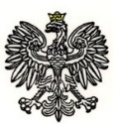 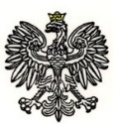      Warszawa,  dnia 18.05.2021 r.Dotyczy: Postępowanie o udzielenie zamówienia w trybie podstawowym na usługę mycia zewnętrznego oraz odkurzania pojazdów służbowych, nr ref.: WZP-1545/21/92/T.Wydział Zamówień Publicznych KSP, działając w imieniu Zamawiającego, na podstawie art. 284 ust. 1 i 2 ustawy z dnia 11 września 2019 r. Prawo zamówień publicznych  (t.j. Dz. U. z 2019, poz. 2019 ze zm.), zwanej dalej Ustawą,  informuje o treści wniosków o wyjaśnienie treści Specyfikacji Warunków Zamówienia (SWZ) złożonych przez wykonawców i udzielonych przez Zamawiającego odpowiedziach.Pytanie nr 1:„Czy Zamawiający uzna warunek udziału za spełniony dla Zadania nr 3, jeżeli:Wykonawca będzie dysponował myjnią automatyczną o wysokości 2,4 m.lub/iUsługa mycia będzie realizowana na myjni automatycznej przy stacji paliw Wykonawcy zlokalizowanej w odległości 10,7 km od siedziby Komendy Powiatowej Policji?”Odpowiedź na pytanie nr 1:Zamawiający informuje, że nie uzna spełnienia przez Wykonawcę warunków udziału w postępowaniu gdy Wykonawca składający ofertę w Zadaniu nr 3 będzie dysponował myjnią automatyczną ze stanowiskiem nie pozwalającym na mycie pojazdów o wysokości mniejszej niż 2,5 m nad poziomem gruntu lub gdy usługa mycia będzie realizowana w myjni automatycznej w odległości 10,7 km od siedziby Komendy Powiatowej Policji.Pytanie nr 2:„Czy Zamawiający wyraża zgodę na odstąpienie od wskazania stałych cen jednostkowych w § 1 ust 4 pkt a) - d) Ogólnych warunków umowy. Obecne zapisy nie mają zastosowania u Wykonawcy przy użyciu kart paliwowych, gdyż u Wykonawcy nie są stosowane stałe ceny. Transakcje bezgotówkowe przy użyciu kart paliwowych są dokonywane przez Zamawiającego w/g cen detalicznych brutto usług myjni i odkurzania obowiązujących na danej stacji paliw Wykonawcyw momencie realizacji transakcji, pomniejszone o rabat jeżeli Wykonawca go udzieli. Propozycja zapisu: „Strony ustalają, że w okresie obowiązywania umowy świadczenie usług mycia zewnętrznego i czyszczenia wewnętrznego przy użyciu kart paliwowych odbywać się będą po cenach detalicznych brutto obowiązujących na danej stacji paliw Wykonawcy w momencie realizacji transakcji, przy uwzględnieniu stałego rabatu w wysokości … % brutto za daną usługę.”Odpowiedź na pytanie nr 2:Zamawiający podtrzymuje zapisy SWZ.Pytanie nr 3:„Czy Zamawiający wyraża zgodę na aby w § 1 ust 5 pkt a), § 2 ust 4,5 i 8 Ogólnych warunków umowy dokonać zmiany poprzez wykreślenie słowa „żetony”. Wykonawca informuje, że bezgotówkowe świadczenie usług mycia/odkurzania pojazdów Zamawiającego w stacjach/sieci paliw Wykonawcy odbywać się będzie po dokonaniu transakcji kartą paliwową Wykonawcy w przypadku usługi mycia pojazdów oraz dodatkowo wydania żetonów w przypadku usługi odkurzania”Odpowiedź na pytanie nr 3:Zamawiający podtrzymuje zapisy SWZ.Pytanie nr 4:„Czy Zamawiający zaakceptuje 21 dniowy termin płatności liczony od daty wystawienia faktury (§1 ust 7 Ogólnych warunków umowy)?”Odpowiedź na pytanie nr 4:Zamawiający podtrzymuje zapisy SWZ.Pytanie nr 5:„Czy Zamawiający zaakceptuje wydłużenie terminu otrzymania kart paliwowych w § 2 ust 4 do 14 dni roboczych ujednolicając z terminem z zapisu § 2 ust 9 Ogólnych warunków umowy?”Odpowiedź na pytanie nr 5:Zamawiający podtrzymuje zapisy SWZ.Pytanie nr 6:„Czy Zamawiający wyraża zgodę na modyfikację zapisów w § 2 ust. 5 i 7 Ogólnych warunków umowy w zakresie sposobu składania zleceń o wydawanie kart ? Wykonawca informuje, że udostępni bezpłatnie Zamawiającemu dedykowany portal internetowy, za pomocą którego Zamawiający będzie miał możliwość zamawiania kart paliwowych co usprawni proces realizacji takiego zlecenia.”Odpowiedź na pytanie nr 6:Zamawiający podtrzymuje zapisy SWZ.Pytanie nr 7:„Czy Zamawiający wyraża zgodę na odstąpienie od zapisu w §2 ust 6 Ogólnych warunków umowy? Wykonawca nie przewiduje przekroczenia czasu oczekiwania na wykonanie usługi wskazanego przez Zamawiającego w powyższym zapisie, jednakże w sporadycznych przypadkach dużego natężenia ruchu/dużej liczby Klientów Wykonawca może nie mieć możliwości przeorganizowania wewnętrznego ruchu pojazdów na danej stacji paliw.”Odpowiedź na pytanie nr 7:Zamawiający podtrzymuje zapisy SWZ.Pytanie nr 8:„Czy Zamawiający wyraża zgodę na zmianę zapisu w §2 ust 8 Ogólnych warunków umowy poprzez wskazanie infolinii Wykonawcy w celu zgłoszenia faktu utraty karty. Wykonawca informuje, że infolinia przyjmuje zgłoszenia całodobowo 365 dni w roku które mogą być potwierdzone przez Zamawiającego drogą mailową lub faxem”Odpowiedź na pytanie nr 8:Zamawiający podtrzymuje zapisy SWZ.Pytanie nr 9:„Czy Zamawiający wyraża zgodę aby termin wydania nowej karty w §2 ust 9 Ogólnych warunków umowy był liczony od daty zamówienia nowej karty przez Zamawiającego ?”Odpowiedź na pytanie nr 9:Zamawiający podtrzymuje zapisy SWZ.Pytanie nr 10:„Czy Zamawiający wyraża zgodę na zmianę zapisu w §2 ust 11 Ogólnych warunków umowy poprzez usunięcie słowa „nie”? Czas cyklu pozwalającego na umycie jednego pojazdu oraz odkurzania może różnić się w zależności od danej stacji Wykonawcy.”Odpowiedź na pytanie nr 10:Zamawiający podtrzymuje SWZ.Pytanie nr 11:„Czy Zamawiający wyraża zgodę na dodanie na końcu zdania zapisu w §2 ust 13 Ogólnych warunków umowy zwrotu „… po pozytywnie zakończonym postępowaniu reklamacyjnym przez Wykonawcę.”?”Odpowiedź na pytanie nr 11:Zamawiający podtrzymuje zapisy SWZ.Pytanie nr 12:„Czy Zamawiający wyraża zgodę na dodanie w §2 ust 14 Ogólnych warunków umowy po słowie „myjni” zwrotu „ …Wykonawcy, w najbliższej odległości … ”, przy jednoczesnym usunięciu z § 6 ust 4 pkt a) ?”Odpowiedź na pytanie nr 12:Zamawiający podtrzymuje zapisy SWZ.Pytanie nr 13:„Czy Zamawiający wyraża zgodę na usunięcie zapisów w § 2 ust 15 i 16 Ogólnych warunków umowy? Wykonawca nie ma możliwości dokonania zapłaty za faktury wystawione przez Wykonawcę na Zamawiającego, zgodnie z warunkami cenowymi, o których mowa w obecnym zapisie § 1 ust 4 Ogólnych warunków umowy. Wykonawca nie ma również możliwości dokonania zwrotu kosztów w przypadku kiedy Zamawiający dokona zakupu usługi u podmiotu trzeciego.”Odpowiedź na pytanie nr 13:Zamawiający podtrzymuje zapisy SWZ.Pytanie nr 14:Czy Zamawiający wyraża zgodę na wskazanie w § 3 ust 1 Ogólnych warunków umowy okresu rozliczeniowego oraz zasad wystawiania faktur przez Wykonawcę? Wykonawca wskazuje na możliwość wyboru jednego z dwóch proponowanych zapisów: „Rozliczenie za zakup usług przy użyciu kart paliwowych następować będzie na podstawie faktur, wystawianych przez Wykonawcę po zakończeniu danego okresu rozliczeniowego, zgodnie z przepisami podatkowymi. Strony ustalają następujące okresy rozliczeniowe trwające: od 01 do ostatniego dnia miesiąca kalendarzowego. Za datę sprzedaży uznaje się ostatni dzień okresu rozliczeniowego. Wykonawca do faktury załączy zbiorcze zestawienie transakcji dokonanych w danym okresie rozliczeniowym przez Zamawiającego, zawierające m.in.: rodzaj usługi, numer rejestracyjny pojazdu, numer karty paliwowej, miejscowość i numer stacji paliw, datę dokonania transakcji, ilość usług, cenę brutto usług, należny rabat dla danej usługi.” lub „Rozliczenie za zakup usług przy użyciu kart paliwowych następować będzie na podstawie faktur, wystawianych przez Wykonawcę po zakończeniu danego okresu rozliczeniowego, zgodnie z przepisami podatkowymi. Strony ustalają następujące okresy rozliczeniowe trwające: od 01 do 15 dnia miesiąca i od 16 do ostatniego dnia miesiąca kalendarzowego. Za datę sprzedaży uznaje się ostatni dzień okresu rozliczeniowego. Wykonawca do faktury załączy zbiorcze zestawienie transakcji dokonanych w danym okresie rozliczeniowym przez Zamawiającego, zawierające m.in.: rodzaj usługi, numer rejestracyjny pojazdu, numer karty paliwowej, miejscowość i numer stacji paliw, datę dokonania transakcji, ilość usług, cenę brutto usług, należny rabat dla danej usługi.”Odpowiedź na pytanie nr 14:Zamawiający podtrzymuje zapisy SWZ.Pytanie nr 15:„Czy Zamawiający wyraża zgodę na usunięcie ostatniego zdania zapisu w § 3 ust 2 Ogólnych warunków umowy? Zbiorcze zestawienie transakcji stanowi jedynie załącznik do faktury wystawianej Zamawiającemu przez Wykonawcę. W przypadku gdy faktura wystawiona przez Wykonawcę zawiera błędy merytoryczne i formalno–rachunkowe, niezgodności Zamawiający powinien zgłosić do Wykonawcy pisemnie zastrzeżenia w terminie 14 dni od dnia otrzymania faktury. W przypadku gdy reklamacja będzie zasadna Wykonawca wystawi fakturę korygującą Zamawiającemu. Zgłoszenie przez Zamawiającego pisemnego zastrzeżenia, co do niezgodności transakcji (błędów merytorycznych, formalno-rachunkowych, niezgodności), nie zwalnia go z obowiązku terminowego uregulowania należności wynikających z umowy.”Odpowiedź na pytanie nr 15:Zamawiający podtrzymuje zapisy SWZ.Pytanie nr 16:„Czy Zamawiający wyraża zgodę, aby w § 5 Ogólnych warunków umowy dodać zapisy adekwatne do wskazanych zapisów w § 5 ust. 1 pkt a) i b) przy czym działające na korzyść Wykonawcy?”Odpowiedź na pytanie nr 16:Zamawiający podtrzymuje zapisy SWZ.Pytanie nr 17:„Czy Zamawiający zaakceptuje usunięcie zapisu §5 ust 1 pkt c) Ogólnych warunków umowy, gdyż wskazanie kary stanowi dodatkowe obciążenie Wykonawcy ? Wykonawca zrealizuje zlecenie zamówienia kart, niezwłocznie po otrzymaniu zamówienia, nie później niż w ciągu 14 dni roboczych.”Odpowiedź na pytanie nr 17:Zamawiający podtrzymuje zapisy SWZ.Pytanie nr 18:„Czy Zamawiający wyrazi zgodę na dodanie w § 5 Ogólnych warunków umowy kolejnego ustępu o następującej treści: „Niezależnie od sposobu rozliczenia kar umownych, Strona występująca z żądaniem zapłaty kary umownej wystawi na rzecz drugiej Strony notę księgową (obciążeniową) na kwotę należnych kar umownych.”?”Odpowiedź na pytanie nr 18:Zamawiający podtrzymuje zapisy SWZ.Pytanie nr 19:„Czy Zamawiający wyrazi zgodę na usunięcie w § 8 ust 2 zwrotu: „… o których mowa w § 1 ust 4 …”. Pozostała treść zapisu bez zmian.”Odpowiedź na pytanie nr 19:Zamawiający podtrzymuje zapisy SWZ.Pytanie nr 20:„Czy Zamawiający wyrazi zgodę na usunięcie § 8 ust 3 w związku z pytaniem nr 1 Wykonawcy ?”Odpowiedź na pytanie nr 20Zamawiający podtrzymuje zapisy SWZ.Pytanie nr 21:„Czy Zamawiający wyrazi zgodę na wprowadzenie do docelowej już umowy następujących zapisów.Zamawiający zobowiązany jest do wypełnienia, w imieniu Wykonawcy jako Administratora danych w rozumieniu obowiązujących przepisów prawa o ochronie danych osobowych, niezwłocznie, jednakże nie później niż w terminie 30 (trzydzieści) dni od dnia zawarcia niniejszej umowy obowiązku informacyjnego  wobec osób fizycznych zatrudnionych przez Zamawiającego lub współpracujących z Zamawiającym przy zawarciu lub realizacji niniejszej umowy - bez względu na podstawę prawną tej współpracy - których dane osobowe udostępnione zostały Wykonawcy przez Zamawiającego w związku z zawarciem lub realizacją niniejszej umowy. Obowiązek, o którym mowa w zdaniu poprzedzającym powinien zostać spełniony poprzez przekazanie tym osobom klauzuli informacyjnej, która znajduje się poniżej, przy jednoczesnym zachowaniu zasady rozliczalności.”Odpowiedź na pytanie nr 21:Zamawiający podtrzymuje zapisy SWZ.Pytanie nr 22:Czy Zamawiający dopuszcza możliwość dołączenia już do właściwej umowy (po wyborze oferenta) załącznika w postaci Ogólnych Warunków Sprzedaży i Używania Kart Flota Wykonawcy z dnia 24 maja 2018r,-  w odniesieniu do kwestii nieuregulowanych w umowie (wskazany regulamin stanowi załącznik niniejszej korespondencji)?Odpowiedź na pytanie nr 22:Zamawiający podtrzymuje zapisy SWZ.